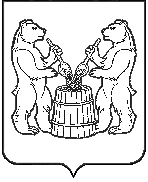 АДМИНИСТРАЦИЯ  УСТЬЯНСКОГО МУНИЦИПАЛЬНОГО ОКРУГА АРХАНГЕЛЬСКОЙ  ОБЛАСТИПОСТАНОВЛЕНИЕот 11 апреля 2024 года № 726р.п. ОктябрьскийО внесении изменений в муниципальную программу «Благоустройство территории Устьянского муниципального округа»        В соответствии с пунктом 4 части 2 статьи 179 Бюджетного кодекса Российской Федерации, постановлением администрации Устьянского муниципального района от 26 апреля 2023 года № 803 «Об утверждении Порядка разработки, реализации и оценки эффективности муниципальных программ Устьянского муниципального округа», администрация Устьянского муниципального округа Архангельской областиПОСТАНОВЛЯЕТ:Внести изменения в муниципальную программу «Благоустройство территории Устьянского муниципального округа» утвержденную постановлением от 8 ноября 2022 года №2096, изложив ее в редакции согласно приложению.	2. Настоящее постановление разместить на официальном сайте Устьянского муниципального округа и в ГАС «Управление». 	3. Контроль за исполнением настоящего постановления возложить на заместителя главы Устьянского муниципального округа по имуществу и инфраструктуре.4. Настоящее постановление вступает в законную силу со дня подписания.Глава Устьянского муниципального округа                                     С.А. КотловПриложение к постановлению администрацииУстьянского муниципального округа Архангельской областиот 11 апреля 2024 года № 726       Паспорт муниципальной программы (подпрограммы) Содержание проблемы и обоснование необходимости ее решения программными методами.Решение задач благоустройства территорий общего пользования необходимо проводить программно-целевым методом.	Муниципальная программа разработана на основании Федерального закона от 06.10.2003 года № 131-ФЗ «Об общих принципах организации местного самоуправления в Российской Федерации», Федерального закона Российской Федерации от 24.06.1998  № 89-ФЗ «Об отходах производства и потребления», Федерального закона Российской Федерации от 30.03.1999 № 52-ФЗ «О санитарно-эпидемиологическом благополучии населения», Федерального закона Российской Федерации от 10.01.2002 № 7-ФЗ «Об охране окружающей среды», а также в соответствии с Правилами благоустройства территорий Устьянского муниципального округа.	Повышение уровня качества проживания граждан является необходимым условием для стабилизации и подъема экономики округа.	Повышение уровня благоустройства территории стимулирует позитивные тенденции в социально-экономическом развитии муниципального округа и, как следствие, повышение качества жизни населения.Благоустройство территории округа – важнейшая составная часть его развития и одна из приоритетных задач органов местного самоуправления.На территории округа расположено 232 населенных пункта, где по состоянию на 01.01.2023г. проживает 23 609 чел. На территории округа находятся объекты благоустройства: детские и спортивные зоны, зеленые насаждения, места массового пребывания людей, парки, тротуары, памятники и т.д.В населенных пунктах округа обслуживаются объекты уличного освещения, устройства наружного освещения.Восстановление и улучшение состояния элементов благоустройства на территории повысит уровень внешнего благоустройства и санитарного содержания населенных пунктов Устьянского муниципального округа. Приведение в нормативное состояние общественных территорий, создание комфортных условий проживания и отдыха населения, позволит сформировать единый облик муниципального округа, обеспечит создание, содержание и развитие объектов благоустройства территории, повысит уровень вовлеченности заинтересованных граждан, организаций в реализации мероприятий по благоустройству территории округа. 	Имеющиеся объекты благоустройства, расположенные на территории округа (детские и спортивные зоны), не в полной мере обеспечивают растущие потребности населения и не удовлетворяют современным требованиям, предъявляемым к их качеству, а уровень износа продолжает расти, что потребует ремонта, а где-то обновления данных объектов.	 Одной из проблем благоустройства населенных пунктов является негативное отношение жителей к элементам благоустройства: разрушаются и разрисовываются объекты в детских зонах, на спортивных объектах, создаются несанкционированные свалки мусора и т.д.	Анализ показывает, что проблема заключается в низком уровне культуры поведения жителей населенных пунктов, в небрежном отношении к окружающим элементам благоустройства.	Решением данной проблемы является организация и ежегодное проведение субботников. Жители дворов, домов, принимавшие участие в благоустройстве, будут принимать участие в обеспечении сохранности объектов благоустройства.            Проведение субботников призвано повышать культуру поведения жителей, прививать бережное отношение к элементам благоустройства, привлекать жителей к участию в работах по благоустройству, санитарному содержанию прилегающих территорий.           Также организация взаимодействия между предприятиями, организациями, учреждениями, общественными Советами при решении вопросов благоустройства территории округа поможет решить данную проблему. В крупных населенных пунктах Устьянского муниципального округа, таких как п.Октябрьский, с.Шангалы, с.Березник наблюдается значительное увеличение индивидуально-жилищного строительства. Появляются новые микрорайоны и улицы. В связи с этим возрастают требования к поддержанию надлежащего санитарного состояния территории. Возникают новые задачи по благоустройству округа, принятия мер по обеспечению комфортного и безопасного проживания граждан. В соответствии с Федеральным законом от 12.01.1996г № 8-ФЗ «О погребении и похоронном деле» (далее Федеральный закон № 8-ФЗ), организация похоронного дела осуществляется органами местного самоуправления.На территории сельских поселений Устьянского муниципального округа расположено 39 общественных муниципальных кладбищ, большинство из которых возникло в начале ХХ столетия как сельские кладбища, без планировки территорий, предварительной вырубки деревьев и кустарников, без обустройства ограждений и дорог. Социально значимым аспектом развития территории Устьянского муниципального округа является приведение мест погребения в надлежащее состояние с соблюдением санитарных и экологических норм, установленных законодательством Российской Федерации, что требует проведения работ по разработке проектов кладбищ и последующему благоустройству их территории.Актуальным является реализация мероприятий, направленных на создание и поддержание инфраструктуры кладбищ, а в среднесрочной перспективе – приобретение новых земельных участков для создания новых мест захоронений.В соответствии со статьей 7 Федерального закона от 14.01.1993г № 4292-1 «Об увековечении памяти погибших при защите Отечества», пришедшие в негодность воинские захоронения, мемориальные сооружения и объекты, увековечивавшие память погибших, подлежат восстановлению органами местного самоуправления.На территории Устьянского муниципального округа выявлены случаи засорения земель, в границах населенных пунктов, борщевиком Сосновского. Борщевик Сосновского (далее — борщевик) снижает ценность земельных ресурсов и наносит вред окружающей среде. В настоящее время борьба с этим опасным растением приобретает особую актуальность.Листья и плоды борщевика богаты эфирными маслами, содержащими фурокумарины — фотосенсибилизирующие вещества. При попадании на кожу эти вещества ослабляют ее устойчивость против ультрафиолетового излучения. После контакта с растением, особенно в солнечные дни, на коже может появиться ожог 1-3-й степени. Особая опасность заключается в том, что после прикосновения к растению поражение может проявиться не сразу, а через день-два.В некоторых случаях сок борщевика Сосновского может вызвать у человека токсикологическое отравление, которое сопровождается нарушением работы нервной системы и сердечной мышцы. Растение является серьезной угрозой для здоровья человека.Также в растении содержатся биологически активные вещества — фитоэстрогены, которые могут вызывать расстройство воспроизводительной функции у животных.        Сохранение темпов распространения борщевика, не принятие своевременных мер по борьбе с ним приведет в ближайшие пять лет к двукратному увеличению засоренных борщевиком площадей, обострению экологической ситуации и росту затрат на борьбу с борщевиком более чем в два раза. Описание целей и задач муниципальной программы, прогноз развития соответствующей сферы с учетом реализации муниципальной программы, включая возможные варианты решения проблемы           Основной целью программы является комплексное решение проблем благоустройства, обеспечение и улучшение внешнего вида территории Устьянского муниципального округа, способствующего комфортной жизнедеятельности, создание комфортных условий проживания и отдыха населения, поддержание в надлежащем санитарном состоянии мест захоронения, гарантии погребения умерших, невостребованных родственниками, неопознанных и бесхозных трупов, ликвидация очагов распространения борщевика Сосновского на территории населенных пунктов Устьянского муниципального округа на муниципальных землях.	Для достижения цели необходимо решить задачи по организации мероприятий по благоустройству территорий общего пользования Устьянского муниципального округа, организации и проведению работ по содержанию существующих кладбищ, строительство новых кладбищ, организации ритуальных услуг умерших, невостребованных родственниками, неопознанных и бесхозных трупов, проведении мероприятий по уничтожению борщевика Сосновского.  	Решение задач по благоустройству территорий Устьянского муниципального округа и содержанию мест захоронений и ликвидации очагов борщевика Сосновского позволит не только создать безопасные и комфортные условия для проживания граждан на территории округа, но и, как следствие, создает предпосылку для социально-экономического развития всего округа.	Программа полностью соответствует приоритетам социально-экономического развития Устьянского муниципального округа на 2023 – 2027 г.г.Сроки реализации муниципальной программы      Реализация мероприятий Программы предусмотрена в период с 2023 по 2027 год, реализуется в один этап.Перечень и значения целевых показателей результатов муниципальной программы Перечень целевых показателей (индикаторов) муниципальной программы представлен в Приложении №1.Расчет целевых показателей и источники информации для расчета целевых показателей муниципальной программыПорядок расчета целевых показателей муниципальной программы представлен в Приложении №2.Перечень основных мероприятий муниципальной программыПеречень мероприятий муниципальной программы представлен в Приложении №3.Распределение объемов финансирования программы по источникам, направления расходования средств и годамОбщий объем финансирования Программы составляет 105 513 420,74 рублей, в том числе за счет средств федерального бюджета 0 рублей, областного бюджета 22 487 695 рублей, местного бюджета 83 025 725,74 рублей.Распределение объемов финансирования программы по источникам, направлениям расходования средств и годам представлено в Приложении №4. Механизм реализации программы            Механизм реализации Программы заключается:            − в проведении консультационных мероприятий с предприятиями, организациями, учреждениями, общественными Советами по вопросу организации взаимодействия в целях реализации программы;           − в проведении конкурсных процедур по определению подрядной организации, подписанию с ней муниципального контракта и ежедневной координации действий участников программы.      Ответственный исполнитель программы осуществляет руководство и текущее управление реализацией программы, разрабатывает в пределах своей компетенции нормативные правовые акты, необходимые для ее реализации, проводит анализ и формирует предложения по рациональному использованию финансовых ресурсов программы.            При изменении объемов бюджетного финансирования по сравнению с объемами, предусмотренными программой, ответственный исполнитель программы уточняет объемы финансирования за счет средств бюджетов всех уровней и внебюджетных источников, а также перечень мероприятий для реализации программы в установленные сроки.   Корректировка Программы, в том числе включение в нее новых мероприятий, осуществляется в установленном порядке по предложению ответственного исполнителя Программы.   Ответственный исполнитель осуществляет контроль за ходом реализации Программы, обеспечивает согласованные действия по подготовке и реализации программных мероприятий, целевому и эффективному использованию бюджетных средств, разрабатывает и представляет в установленном порядке бюджетную заявку на ассигнования из бюджетов для финансирования Программы на очередной финансовый год, а также периодически отчитывается о реализации программных мероприятий.Описание ожидаемых результатов муниципальной программыОжидаемыми конечными результатами реализации Программы является:        1. Выполнение работ по благоустройству территории на территории площадью 385 000 м.кв., что позволит повысить уровень благоустройства территории Устьянского муниципального округа, улучшить санитарное и экологическое состояние населенных пунктов; 2. Проведение работ по содержанию сетей наружного освещения в отношении 100% от общего количества сетей приведет к развитию положительных тенденций в создании благоприятной среды жизнедеятельности и повышения степени удовлетворенности населения уровнем благоустройства; 3. Ремонт пяти подвесных мостов позволит отремонтировать пять аварийных подвесных моста, что обеспечит круглогодичный бесперебойный проход по мостам; 4. Ремонт пяти памятников, в т.ч. ВОВ, позволит увековечить память погибших при защите Отечества.5. Уборка территории кладбищ в отношении 100% от общего количества кладбищ позволит улучшить внешний вид территорий кладбищ и поддерживать санитарное и экологическое состояние.   6. Разработка проектно-сметной документации десяти мест захоронений позволит в будущем обустроить десять кладбищ в соответствии с обновленными требованиями, что непосредственно скажется на увеличении удовлетворенности населением уровнем благоустройства.             7. Транспортировка бесхозных трупов в количестве 100% от общего количества умерших, невостребованных родственниками, неопознанных и бесхозных трупов позволит организовать ритуальные услуги умерших, в соответствии с установленными санитарными правилами и нормами. 8. Проведение мероприятий по ликвидации борщевика Сосновского на муниципальных землях в границах населенных пунктов на территории Устьянского округа  в  отношении 100% от общей площади территории, на которой произрастает борщевик позволит предотвратить распространение борщевика Сосновского на территории Устьянского муниципального округа.  Реализация Программы в целом приведет к существенному улучшению состояния территорий населенных пунктов поселения, а также развитию социальной инфраструктуры и благоустройства. Приложение № 1 к муниципальной программе«Благоустройство территории Устьянского муниципального округа» ПЕРЕЧЕНЬ целевых показателей (индикаторов) муниципальной программы«Благоустройство территории Устьянского муниципального округа»Приложение № 2 к муниципальной программе«Благоустройство территории Устьянского муниципального округа»Порядок расчета целевых показателей муниципальной программыПриложение № 3 к муниципальной программе«Благоустройство территории Устьянского муниципального округа»Переченьмероприятий муниципальной программы«Благоустройство территории Устьянского муниципального округа»Приложение № 4 к муниципальной программе«Благоустройство территории Устьянского муниципального округа» Распределение объемов финансирования программы по источникам, направлениям расходования средств и годам Распределение объемов финансирования Программы по источникам, направлениям расходования средств и годам приведено в следующей таблице:(рублей)Наименование программы «Благоустройство территории Устьянского муниципального округа»Ответственный исполнитель программы Администрация Устьянского муниципального округа Архангельской области в лице отдела благоустройства и экологии Соисполнители программы НетЦель 
программы Комплексное решение проблем благоустройства, обеспечение и улучшение внешнего вида территории Устьянского муниципального округа, способствующего комфортной жизнедеятельности, создание комфортных условий проживания и отдыха населения.Задачи программы 1.Организация мероприятий по благоустройству территорий общего пользования Устьянского муниципального округа2. Содержание кладбищ и оказание ритуальных услуг на территории Устьянского муниципального округа.3. Ликвидация очагов распространения борщевика Сосновского на территории населенных пунктов Устьянского муниципального округа на муниципальных землях.Мероприятия1.1.Реализация мероприятий по социально-экономическому развитию (Ремонт и установка светильников уличного освещения, приобретение опор, монтаж линий электроосвещения на территории Устьянского муниципального округа);1.2. Реализация мероприятий по социально-экономическому развитию (Строительство детской, спортивной площадки в п.Квазеньга);1.3. Реализация мероприятий по социально-экономическому развитию (Устройство детской площадки в дер.Левоплосская);1.4. Реализация мероприятий по социально-экономическому развитию (Устройство детской спортивной площадки в дер.Ульяновская);1.5. Реализация мероприятий по социально-экономическому развитию (Устройство поля для минифутбола, с.Малодоры)1.6. Реализация мероприятий по социально-экономическому развитию (Ремонт подвесных мостов на территории Устьянского округа)1.7. Мероприятия в области благоустройства; 2.1. Содержание кладбищ;2.2. Организация ритуальных услуг; 2.3. Разработка проектно-сметной документации мест захоронения д.Анциферовская, д.Чадрома по благоустройству не в рамках бюджетных инвестиций;2.4.Разработка проектно-сметной документации мест захоронения.3.1. Мероприятия по уничтожению борщевика СосновскогоСроки и этапы       
реализации программы 2023-2027 годы Муниципальная программа реализуется в один этапОбъемы и источники  
финансирования      
программы Общий объем финансирования 105 513 420,74 рублей,  
в том числе:   средства федерального бюджета – 0 рублей;                                     
средства областного бюджета – 22 487 695,00рублей;   
средства местного бюджета – 83 025 725,74 рублей;
внебюджетные источники - 0 рублей    Наименование целевого показателя (индикатора)Наименование целевого показателя (индикатора)Единица измеренияЕдиница измеренияЗначения целевых показателейЗначения целевых показателейЗначения целевых показателейЗначения целевых показателейЗначения целевых показателейЗначения целевых показателейЗначения целевых показателейЗначения целевых показателейЗначения целевых показателейЗначения целевых показателейНаименование целевого показателя (индикатора)Наименование целевого показателя (индикатора)Единица измеренияЕдиница измеренияБазовый 2023 годБазовый 2023 год2024 год2024 год2025 год2025 год2026 год2026 год2027 год2027 год11223344556677«Благоустройство территории Устьянского муниципального округа»«Благоустройство территории Устьянского муниципального округа»«Благоустройство территории Устьянского муниципального округа»«Благоустройство территории Устьянского муниципального округа»«Благоустройство территории Устьянского муниципального округа»«Благоустройство территории Устьянского муниципального округа»«Благоустройство территории Устьянского муниципального округа»«Благоустройство территории Устьянского муниципального округа»«Благоустройство территории Устьянского муниципального округа»«Благоустройство территории Устьянского муниципального округа»«Благоустройство территории Устьянского муниципального округа»«Благоустройство территории Устьянского муниципального округа»«Благоустройство территории Устьянского муниципального округа»«Благоустройство территории Устьянского муниципального округа»Площадь территории, в отношении которой осуществлены работы по благоустройствум.кв.м.кв.70 00070 00075 00075 00078 00078 00080 00080 00082 00082 000Доля сетей наружного освещения, в отношении которых проведены работы по содержанию%%100100100100100100100100100100Количество подвесных мостов, в отношении которых проводился ремонтединицединиц1111111111Количество памятников, в т.ч. ВОВ, в отношении которых проводился ремонтединицединиц1111111111Уборка территорий кладбищ  %%100100100100100100100100100100Разработка ПСД мест захороненийедед2222111111Транспортировка бесхозных трупов%%100100100100100100100100100100Доля площади территории, на которой проведены мероприятия по уничтожению борщевика Сосновского %%--100100100100100100100100№ п/пНаименование целевого показателяПорядок расчетаИсточник информации12341Площадь территории, в отношении которой осуществлены работы по благоустройству, м.кв-Мониторинг2Доля сетей наружного освещения, в отношении которых проведены работы по содержанию, %Количество сетей, на которых проведены работы/ общее количество сетейДокументы, подтверждающие проведение работ, мониторинг3Количество подвесных мостов, в отношении которых проводился ремонт, ед-Мониторинг4Количество памятников, в т.ч. ВОВ, в отношении которых проводился ремонт, ед-Мониторинг5Уборка территорий кладбищ, %  Количество кладбищ, на которых проведена уборка / общее количество кладбищДокументы, подтверждающие уборку территории кладбищ, мониторинг6Разработка ПСД мест захоронений, ед-ПСД, мониторинг7Транспортировка бесхозных трупов, %Документы, подтверждающие проведенные работы.8Площадь территории, на которой проведены мероприятия по ликвидации борщевика Сосновского, %Площадь территории на которой проведена ликвидация борщевика/ площадь территории на которой произрастает борщевикДокументы, подтверждающие проведенные работы, мониторинг.Наименование   
мероприятия    
программыОтветственный исполнительСоисполнительСрок   
начала / 
окончания
работИсточники
финанси-
рованияОбъемы финансирования, 
в т.ч. по годам    
(рублей)      Объемы финансирования, 
в т.ч. по годам    
(рублей)      Объемы финансирования, 
в т.ч. по годам    
(рублей)      Объемы финансирования, 
в т.ч. по годам    
(рублей)      Объемы финансирования, 
в т.ч. по годам    
(рублей)      Объемы финансирования, 
в т.ч. по годам    
(рублей)      Ожидаемые результаты реализации мероприятияНаименование   
мероприятия    
программыОтветственный исполнительСоисполнительСрок   
начала / 
окончания
работИсточники
финанси-
рованияВсего20232024202520262027Ожидаемые результаты реализации мероприятия1234567891011121. Организация мероприятий по благоустройству территорий общего пользования Устьянского муниципального округа1. Организация мероприятий по благоустройству территорий общего пользования Устьянского муниципального округа1. Организация мероприятий по благоустройству территорий общего пользования Устьянского муниципального округа1. Организация мероприятий по благоустройству территорий общего пользования Устьянского муниципального округа1. Организация мероприятий по благоустройству территорий общего пользования Устьянского муниципального округа1. Организация мероприятий по благоустройству территорий общего пользования Устьянского муниципального округа1. Организация мероприятий по благоустройству территорий общего пользования Устьянского муниципального округа1. Организация мероприятий по благоустройству территорий общего пользования Устьянского муниципального округа1. Организация мероприятий по благоустройству территорий общего пользования Устьянского муниципального округа1. Организация мероприятий по благоустройству территорий общего пользования Устьянского муниципального округа1. Организация мероприятий по благоустройству территорий общего пользования Устьянского муниципального округа1. Организация мероприятий по благоустройству территорий общего пользования Устьянского муниципального округа1.1. Реализация мероприятий по социально-экономическому развитию (Ремонт и установка светильников уличного освещения, приобретение опор, монтаж линий электроосвещения на территории Устьянского муниципального округа) Отдел благоустройства и экологии-2023/2024Итого12 500 000,006 500 000,006 000 000,000,000,000,00Доля сетей наружного освещения, в отношении которых проведены работы по содержанию - 100%1.1. Реализация мероприятий по социально-экономическому развитию (Ремонт и установка светильников уличного освещения, приобретение опор, монтаж линий электроосвещения на территории Устьянского муниципального округа) Отдел благоустройства и экологии-2023/2024В том числе:Доля сетей наружного освещения, в отношении которых проведены работы по содержанию - 100%1.1. Реализация мероприятий по социально-экономическому развитию (Ремонт и установка светильников уличного освещения, приобретение опор, монтаж линий электроосвещения на территории Устьянского муниципального округа) Отдел благоустройства и экологии-2023/2024Федеральный бюджет0,000,000,000,000,000,00Доля сетей наружного освещения, в отношении которых проведены работы по содержанию - 100%1.1. Реализация мероприятий по социально-экономическому развитию (Ремонт и установка светильников уличного освещения, приобретение опор, монтаж линий электроосвещения на территории Устьянского муниципального округа) Отдел благоустройства и экологии-2023/2024Областной бюджет12 500 000,006 500 000,006 000 000,000,000,000,00Доля сетей наружного освещения, в отношении которых проведены работы по содержанию - 100%1.1. Реализация мероприятий по социально-экономическому развитию (Ремонт и установка светильников уличного освещения, приобретение опор, монтаж линий электроосвещения на территории Устьянского муниципального округа) Отдел благоустройства и экологии-2023/2024Местный бюджет0,000,000,000,000,000,00Доля сетей наружного освещения, в отношении которых проведены работы по содержанию - 100%1.2. Реализация мероприятий по социально-экономическому развитию (Строительство детской, спортивной площадки в п.Квазеньга)Отдел благоустройства и экологии-2023/2023Итого2 487 695,002 487 695,000,000,000,000,00Создание комфортной среды для проживания жителей муниципального округа, улучшение внешнего вида территории муниципального округа, повышение степени удовлетворенности населения уровнем благоустройства территории.1.2. Реализация мероприятий по социально-экономическому развитию (Строительство детской, спортивной площадки в п.Квазеньга)Отдел благоустройства и экологии-2023/2023В том числе:Создание комфортной среды для проживания жителей муниципального округа, улучшение внешнего вида территории муниципального округа, повышение степени удовлетворенности населения уровнем благоустройства территории.1.2. Реализация мероприятий по социально-экономическому развитию (Строительство детской, спортивной площадки в п.Квазеньга)Отдел благоустройства и экологии-2023/2023Федеральный бюджет0,000,000,000,000,000,00Создание комфортной среды для проживания жителей муниципального округа, улучшение внешнего вида территории муниципального округа, повышение степени удовлетворенности населения уровнем благоустройства территории.1.2. Реализация мероприятий по социально-экономическому развитию (Строительство детской, спортивной площадки в п.Квазеньга)Отдел благоустройства и экологии-2023/2023Областной бюджет2 487 695,002 487 695,000,000,000,000,00Создание комфортной среды для проживания жителей муниципального округа, улучшение внешнего вида территории муниципального округа, повышение степени удовлетворенности населения уровнем благоустройства территории.1.2. Реализация мероприятий по социально-экономическому развитию (Строительство детской, спортивной площадки в п.Квазеньга)Отдел благоустройства и экологии-2023/2023Местный бюджет0,000,000,000,000,000,00Создание комфортной среды для проживания жителей муниципального округа, улучшение внешнего вида территории муниципального округа, повышение степени удовлетворенности населения уровнем благоустройства территории.1.3. Реализация мероприятий по социально-экономическому развитию (Устройство детской  площадки в дер.Левоплосская);Отдел благоустройства и экологии-2024/2024Итого1 500 000,000,001 500 000,000,000,000,00Создание комфортной среды для проживания жителей муниципального округа, улучшение внешнего вида территории муниципального округа, повышение степени удовлетворенности населения уровнем благоустройства территории.1.3. Реализация мероприятий по социально-экономическому развитию (Устройство детской  площадки в дер.Левоплосская);Отдел благоустройства и экологии-2024/2024В том числе:Создание комфортной среды для проживания жителей муниципального округа, улучшение внешнего вида территории муниципального округа, повышение степени удовлетворенности населения уровнем благоустройства территории.1.3. Реализация мероприятий по социально-экономическому развитию (Устройство детской  площадки в дер.Левоплосская);Отдел благоустройства и экологии-2024/2024Федеральный бюджет0,000,000,000,000,000,00Создание комфортной среды для проживания жителей муниципального округа, улучшение внешнего вида территории муниципального округа, повышение степени удовлетворенности населения уровнем благоустройства территории.1.3. Реализация мероприятий по социально-экономическому развитию (Устройство детской  площадки в дер.Левоплосская);Отдел благоустройства и экологии-2024/2024Областной бюджет1 500 000,000,001 500 000,000,000,000,00Создание комфортной среды для проживания жителей муниципального округа, улучшение внешнего вида территории муниципального округа, повышение степени удовлетворенности населения уровнем благоустройства территории.1.3. Реализация мероприятий по социально-экономическому развитию (Устройство детской  площадки в дер.Левоплосская);Отдел благоустройства и экологии-2024/2024Местный бюджет0,000,000,000,000,000,00Создание комфортной среды для проживания жителей муниципального округа, улучшение внешнего вида территории муниципального округа, повышение степени удовлетворенности населения уровнем благоустройства территории.1.4. Реализация мероприятий по социально-экономическому развитию (Устройство детской спортивной площадки в дер.Ульяновская);Отдел благоустройства и экологии-2024/2024Итого0,000,000,000,000,000,00Создание комфортной среды для проживания жителей муниципального округа, улучшение внешнего вида территории муниципального округа, повышение степени удовлетворенности населения уровнем благоустройства территории.1.4. Реализация мероприятий по социально-экономическому развитию (Устройство детской спортивной площадки в дер.Ульяновская);Отдел благоустройства и экологии-2024/2024В том числе:Создание комфортной среды для проживания жителей муниципального округа, улучшение внешнего вида территории муниципального округа, повышение степени удовлетворенности населения уровнем благоустройства территории.1.4. Реализация мероприятий по социально-экономическому развитию (Устройство детской спортивной площадки в дер.Ульяновская);Отдел благоустройства и экологии-2024/2024Федеральный бюджет0,000,000,000,000,000,00Создание комфортной среды для проживания жителей муниципального округа, улучшение внешнего вида территории муниципального округа, повышение степени удовлетворенности населения уровнем благоустройства территории.1.4. Реализация мероприятий по социально-экономическому развитию (Устройство детской спортивной площадки в дер.Ульяновская);Отдел благоустройства и экологии-2024/2024Областной бюджет0,000,000,000,000,000,00Создание комфортной среды для проживания жителей муниципального округа, улучшение внешнего вида территории муниципального округа, повышение степени удовлетворенности населения уровнем благоустройства территории.1.4. Реализация мероприятий по социально-экономическому развитию (Устройство детской спортивной площадки в дер.Ульяновская);Отдел благоустройства и экологии-2024/2024Местный бюджет0,000,000,000,000,000,00Создание комфортной среды для проживания жителей муниципального округа, улучшение внешнего вида территории муниципального округа, повышение степени удовлетворенности населения уровнем благоустройства территории.1.5. Реализация мероприятий по социально-экономическому развитию (Устройство поля для минифутбола, с.Малодоры);Отдел благоустройства и экологии-2024/2024Итого2 000 000,000,002 000 000,000,000,000,00Создание комфортной среды для проживания жителей муниципального округа, улучшение внешнего вида территории муниципального округа, повышение степени удовлетворенности населения уровнем благоустройства территории.1.5. Реализация мероприятий по социально-экономическому развитию (Устройство поля для минифутбола, с.Малодоры);Отдел благоустройства и экологии-2024/2024В том числе:Создание комфортной среды для проживания жителей муниципального округа, улучшение внешнего вида территории муниципального округа, повышение степени удовлетворенности населения уровнем благоустройства территории.1.5. Реализация мероприятий по социально-экономическому развитию (Устройство поля для минифутбола, с.Малодоры);Отдел благоустройства и экологии-2024/2024Федеральный бюджет0,000,000,000,000,000,00Создание комфортной среды для проживания жителей муниципального округа, улучшение внешнего вида территории муниципального округа, повышение степени удовлетворенности населения уровнем благоустройства территории.1.5. Реализация мероприятий по социально-экономическому развитию (Устройство поля для минифутбола, с.Малодоры);Отдел благоустройства и экологии-2024/2024Областной бюджет2 000 000,000,002 000 000,000,000,000,00Создание комфортной среды для проживания жителей муниципального округа, улучшение внешнего вида территории муниципального округа, повышение степени удовлетворенности населения уровнем благоустройства территории.1.5. Реализация мероприятий по социально-экономическому развитию (Устройство поля для минифутбола, с.Малодоры);Отдел благоустройства и экологии-2024/2024Местный бюджет0,000,000,000,000,000,00Создание комфортной среды для проживания жителей муниципального округа, улучшение внешнего вида территории муниципального округа, повышение степени удовлетворенности населения уровнем благоустройства территории.1.6. Реализация мероприятий по социально-экономическому развитию (Ремонт подвесных мостов на территории Устьянского муниципального округа);Отдел благоустройства и экологии-2024/2024Итого4 000 000,000,004 000 000,000,000,000,00Создание комфортной среды для проживания жителей муниципального округа, улучшение внешнего вида территории муниципального округа, повышение степени удовлетворенности населения уровнем благоустройства территории.1.6. Реализация мероприятий по социально-экономическому развитию (Ремонт подвесных мостов на территории Устьянского муниципального округа);Отдел благоустройства и экологии-2024/2024В том числе:Создание комфортной среды для проживания жителей муниципального округа, улучшение внешнего вида территории муниципального округа, повышение степени удовлетворенности населения уровнем благоустройства территории.1.6. Реализация мероприятий по социально-экономическому развитию (Ремонт подвесных мостов на территории Устьянского муниципального округа);Отдел благоустройства и экологии-2024/2024Федеральный бюджет0,000,000,000,000,000,00Создание комфортной среды для проживания жителей муниципального округа, улучшение внешнего вида территории муниципального округа, повышение степени удовлетворенности населения уровнем благоустройства территории.1.6. Реализация мероприятий по социально-экономическому развитию (Ремонт подвесных мостов на территории Устьянского муниципального округа);Отдел благоустройства и экологии-2024/2024Областной бюджет4 000 000,000,004 000 000,000,000,000,00Создание комфортной среды для проживания жителей муниципального округа, улучшение внешнего вида территории муниципального округа, повышение степени удовлетворенности населения уровнем благоустройства территории.1.6. Реализация мероприятий по социально-экономическому развитию (Ремонт подвесных мостов на территории Устьянского муниципального округа);Отдел благоустройства и экологии-2024/2024Местный бюджет0,000,000,000,000,000,00Создание комфортной среды для проживания жителей муниципального округа, улучшение внешнего вида территории муниципального округа, повышение степени удовлетворенности населения уровнем благоустройства территории.1.7. Мероприятия в области благоустройстваОтдел благоустройства и экологии-2023/2027Итого72 200 902,5617 260 434,7417 812 567,8218 307 300,0018 820 600,000,00Создание комфортной среды для проживания жителей муниципального округа, улучшение внешнего вида территории муниципального округа, повышение степени удовлетворенности населения уровнем благоустройства территории.1.7. Мероприятия в области благоустройстваОтдел благоустройства и экологии-2023/2027В том числе:Создание комфортной среды для проживания жителей муниципального округа, улучшение внешнего вида территории муниципального округа, повышение степени удовлетворенности населения уровнем благоустройства территории.1.7. Мероприятия в области благоустройстваОтдел благоустройства и экологии-2023/2027Федеральный бюджет0,000,000,000,000,000,00Создание комфортной среды для проживания жителей муниципального округа, улучшение внешнего вида территории муниципального округа, повышение степени удовлетворенности населения уровнем благоустройства территории.1.7. Мероприятия в области благоустройстваОтдел благоустройства и экологии-2023/2027Областной бюджет0,000,000,000,000,000,00Создание комфортной среды для проживания жителей муниципального округа, улучшение внешнего вида территории муниципального округа, повышение степени удовлетворенности населения уровнем благоустройства территории.1.7. Мероприятия в области благоустройстваОтдел благоустройства и экологии-2023/2027Местный бюджет72 200 902,5617 260 434,7417 812 567,8218 307 300,0018 820 600,000,00Создание комфортной среды для проживания жителей муниципального округа, улучшение внешнего вида территории муниципального округа, повышение степени удовлетворенности населения уровнем благоустройства территории.2. Содержание кладбищ и оказание ритуальных услуг на территории Устьянского муниципального округа2. Содержание кладбищ и оказание ритуальных услуг на территории Устьянского муниципального округа2. Содержание кладбищ и оказание ритуальных услуг на территории Устьянского муниципального округа2. Содержание кладбищ и оказание ритуальных услуг на территории Устьянского муниципального округа2. Содержание кладбищ и оказание ритуальных услуг на территории Устьянского муниципального округа2. Содержание кладбищ и оказание ритуальных услуг на территории Устьянского муниципального округа2. Содержание кладбищ и оказание ритуальных услуг на территории Устьянского муниципального округа2. Содержание кладбищ и оказание ритуальных услуг на территории Устьянского муниципального округа2. Содержание кладбищ и оказание ритуальных услуг на территории Устьянского муниципального округа2. Содержание кладбищ и оказание ритуальных услуг на территории Устьянского муниципального округа2. Содержание кладбищ и оказание ритуальных услуг на территории Устьянского муниципального округа2. Содержание кладбищ и оказание ритуальных услуг на территории Устьянского муниципального округа2.1.Содержание кладбищ Отдел благоустройства и экологии-2023/2027Итого9 351 323,181 550 000,002 601 323,182 600 000,002 600 000,000,00Уборка мусора на кладбищах, ежегодно, 100%2.1.Содержание кладбищ Отдел благоустройства и экологии-2023/2027В том числе:Уборка мусора на кладбищах, ежегодно, 100%2.1.Содержание кладбищ Отдел благоустройства и экологии-2023/2027Федеральный бюджет0,000,000,000,000,000,00Уборка мусора на кладбищах, ежегодно, 100%2.1.Содержание кладбищ Отдел благоустройства и экологии-2023/2027Областной бюджет0,000,000,000,000,000,00Уборка мусора на кладбищах, ежегодно, 100%2.1.Содержание кладбищ Отдел благоустройства и экологии-2023/2027Местный бюджет9 351 323,181 550 000,002 601 323,182 600 000,002 600 000,000,00Уборка мусора на кладбищах, ежегодно, 100%2.2.Организация ритуальных услуг Отдел благоустройства и экологии-2023/2027Итого183 500,0033 500,0050 000,0050 000,0050 000,000,00Транспортировка бесхозных трупов, 100%2.2.Организация ритуальных услуг Отдел благоустройства и экологии-2023/2027В том числе:Транспортировка бесхозных трупов, 100%2.2.Организация ритуальных услуг Отдел благоустройства и экологии-2023/2027Федеральный бюджет0,000,000,000,000,000,00Транспортировка бесхозных трупов, 100%2.2.Организация ритуальных услуг Отдел благоустройства и экологии-2023/2027Областной бюджет0,000,000,000,000,000,00Транспортировка бесхозных трупов, 100%2.2.Организация ритуальных услуг Отдел благоустройства и экологии-2023/2027Местный бюджет183 500,0033 500,0050 000,0050 000,0050 000,000,00Транспортировка бесхозных трупов, 100%2.3. Разработка проектно-сметной документации мест захоронения д.Анциферовская, д.Чадрома по благоуйстройству не в рамках бюджетных инвестицийОтдел благоустройства и экологии-2023/2023Итого390 000,00390 000,000,000,000,000,00Проектирование территорий кладбищ, 2 проекта2.3. Разработка проектно-сметной документации мест захоронения д.Анциферовская, д.Чадрома по благоуйстройству не в рамках бюджетных инвестицийОтдел благоустройства и экологии-2023/2023В том числе:Проектирование территорий кладбищ, 2 проекта2.3. Разработка проектно-сметной документации мест захоронения д.Анциферовская, д.Чадрома по благоуйстройству не в рамках бюджетных инвестицийОтдел благоустройства и экологии-2023/2023Федеральный бюджет0,000,000,000,000,000,00Проектирование территорий кладбищ, 2 проекта2.3. Разработка проектно-сметной документации мест захоронения д.Анциферовская, д.Чадрома по благоуйстройству не в рамках бюджетных инвестицийОтдел благоустройства и экологии-2023/2023Областной бюджет0,000,000,000,000,000,00Проектирование территорий кладбищ, 2 проекта2.3. Разработка проектно-сметной документации мест захоронения д.Анциферовская, д.Чадрома по благоуйстройству не в рамках бюджетных инвестицийОтдел благоустройства и экологии-2023/2023Местный бюджет390 000,00390 000,000,000,000,000,00Проектирование территорий кладбищ, 2 проекта2.4. Разработка проектно-сметной документации мест захороненияОтдел благоустройства и экологии-2024/2027Итого900 000,000,00300 000,00300 000,00300 000,000,00Проектирование территорий кладбищ, 8 проектов2.4. Разработка проектно-сметной документации мест захороненияОтдел благоустройства и экологии-2024/2027В том числе:Проектирование территорий кладбищ, 8 проектов2.4. Разработка проектно-сметной документации мест захороненияОтдел благоустройства и экологии-2024/2027Федеральный бюджет0,000,000,000,000,000,00Проектирование территорий кладбищ, 8 проектов2.4. Разработка проектно-сметной документации мест захороненияОтдел благоустройства и экологии-2024/2027Областной бюджет0,000,000,000,000,000,00Проектирование территорий кладбищ, 8 проектов2.4. Разработка проектно-сметной документации мест захороненияОтдел благоустройства и экологии-2024/2027Местный бюджет900 000,000,00300 000,00300 000,00300 000,000,00Проектирование территорий кладбищ, 8 проектов3. Ликвидация очагов распространения борщевика Сосновского на территории населенных пунктов Устьянского муниципального округа на муниципальных землях3. Ликвидация очагов распространения борщевика Сосновского на территории населенных пунктов Устьянского муниципального округа на муниципальных землях3. Ликвидация очагов распространения борщевика Сосновского на территории населенных пунктов Устьянского муниципального округа на муниципальных землях3. Ликвидация очагов распространения борщевика Сосновского на территории населенных пунктов Устьянского муниципального округа на муниципальных землях3. Ликвидация очагов распространения борщевика Сосновского на территории населенных пунктов Устьянского муниципального округа на муниципальных землях3. Ликвидация очагов распространения борщевика Сосновского на территории населенных пунктов Устьянского муниципального округа на муниципальных землях3. Ликвидация очагов распространения борщевика Сосновского на территории населенных пунктов Устьянского муниципального округа на муниципальных землях3. Ликвидация очагов распространения борщевика Сосновского на территории населенных пунктов Устьянского муниципального округа на муниципальных землях3. Ликвидация очагов распространения борщевика Сосновского на территории населенных пунктов Устьянского муниципального округа на муниципальных землях3. Ликвидация очагов распространения борщевика Сосновского на территории населенных пунктов Устьянского муниципального округа на муниципальных землях3. Ликвидация очагов распространения борщевика Сосновского на территории населенных пунктов Устьянского муниципального округа на муниципальных землях3. Ликвидация очагов распространения борщевика Сосновского на территории населенных пунктов Устьянского муниципального округа на муниципальных землях3.1. Мероприятия по уничтожению борщевика Сосновского Отдел благоустройства и экологии-2024/2027Итого0,000,000,000,000,000,00Уничтожение борщевика на муниципальных землях в границах населенных пунктов на территории Устьянского округа  10  га.3.1. Мероприятия по уничтожению борщевика Сосновского Отдел благоустройства и экологии-2024/2027В том числе:Уничтожение борщевика на муниципальных землях в границах населенных пунктов на территории Устьянского округа  10  га.3.1. Мероприятия по уничтожению борщевика Сосновского Отдел благоустройства и экологии-2024/2027Федеральный бюджет0,000,000,000,000,000,00Уничтожение борщевика на муниципальных землях в границах населенных пунктов на территории Устьянского округа  10  га.3.1. Мероприятия по уничтожению борщевика Сосновского Отдел благоустройства и экологии-2024/2027Областной бюджет0,000,000,000,000,000,00Уничтожение борщевика на муниципальных землях в границах населенных пунктов на территории Устьянского округа  10  га.3.1. Мероприятия по уничтожению борщевика Сосновского Отдел благоустройства и экологии-2024/2027Местный бюджет0,000,000,000,000,000,00Уничтожение борщевика на муниципальных землях в границах населенных пунктов на территории Устьянского округа  10  га.Итого по программеОтдел благоустройства и экологии-2023/2027Федеральный бюджет0,000,000,000,000,000,00Итого по программеОтдел благоустройства и экологии-2023/2027Областной бюджет22 487 695,008 987 695,0013 500 000,000,000,000,00Итого по программеОтдел благоустройства и экологии-2023/2027Местный бюджет83 025 725,7419 233 934,7420 763 891,0021 257 300,0021 770 600,000,00Итого по программеОтдел благоустройства и экологии-2023/2027Всего105 513 420,7428 221 629,7434 263 891,0021 257 300,0021 770 600,000,00Источники и направления       
финансированияОбъем     
финансирования,
всегоВ том числе по годамВ том числе по годамВ том числе по годамВ том числе по годамВ том числе по годамИсточники и направления       
финансированияОбъем     
финансирования,
всего202320242025202620271234567Всего по программе, в том числе:     105 513 420,7428 221 629,7434 263 891,0021 257 300,0021 770 600,00местный бюджет                      83 025 725,7419 233 934,7420 763 891,0021 257 300,0021 770 600,00областной бюджет                    22 487 695,008 987 695,0013 500 000,00--федеральный бюджет                  --внебюджетные источники              --